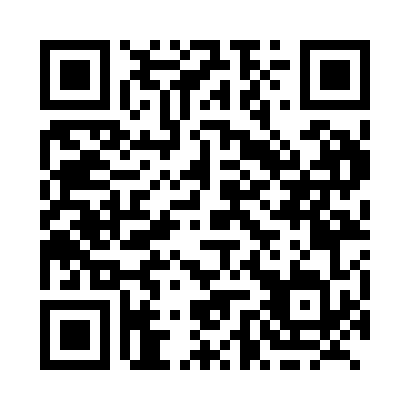 Prayer times for Terminus, Ontario, CanadaMon 1 Jul 2024 - Wed 31 Jul 2024High Latitude Method: Angle Based RulePrayer Calculation Method: Islamic Society of North AmericaAsar Calculation Method: HanafiPrayer times provided by https://www.salahtimes.comDateDayFajrSunriseDhuhrAsrMaghribIsha1Mon4:105:551:336:519:1110:562Tue4:115:561:346:519:1110:563Wed4:125:571:346:519:1110:554Thu4:125:571:346:519:1010:555Fri4:135:581:346:519:1010:546Sat4:145:591:346:509:1010:547Sun4:155:591:346:509:0910:538Mon4:166:001:356:509:0910:529Tue4:176:011:356:509:0810:5110Wed4:196:011:356:509:0810:5111Thu4:206:021:356:509:0710:5012Fri4:216:031:356:499:0710:4913Sat4:226:041:356:499:0610:4814Sun4:236:051:356:499:0610:4715Mon4:256:051:356:499:0510:4616Tue4:266:061:356:489:0410:4517Wed4:276:071:366:489:0410:4318Thu4:286:081:366:479:0310:4219Fri4:306:091:366:479:0210:4120Sat4:316:101:366:479:0110:4021Sun4:336:111:366:469:0010:3822Mon4:346:121:366:469:0010:3723Tue4:356:131:366:458:5910:3624Wed4:376:141:366:458:5810:3425Thu4:386:151:366:448:5710:3326Fri4:406:161:366:448:5610:3127Sat4:416:171:366:438:5510:3028Sun4:436:181:366:428:5410:2829Mon4:446:191:366:428:5210:2730Tue4:456:201:366:418:5110:2531Wed4:476:211:366:408:5010:24